Town of North Stonington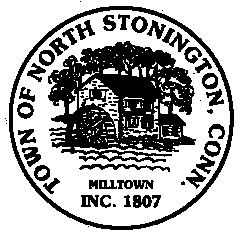 Board of Selectmen Special Meeting       North Stonington New Town Hall Conference Room        June 19, 20186:00 PMMINUTES	     Call to Order: 6:00pm, M. Urgo, R. Carlson, N. Kincaid                    Executive SessionContracts and Staffing: First Selectman Urgo motioned to go into Executive Session with S. Pike, R. Roohr and C. Dias at 6:01pm, Selectman Carlson 2nd
Executive Session ended at 6:39pm
	     Pledge of Allegiance 	     Public Comments and Questions: No public comment284 Providence New London Turnpike-Blighted Property: 
First Selectman Urgo contacted the owner, no response before the meeting.  30 days’ notice for demolition; fence needs to be added around property.  Juliet Hodge, Planning, Development and Zoning Official, will contact owner.RFQ for On-Call Waste Water Consulting and Engineering Services
Juliet Hodge discussed the proposal.  Current wastewater plan is from 1994.  POCD includes plan for sewer layout.  First Selectman Urgo recommends that a change be made to the RFQ to request a fee proposal from the applicants.  After discussion, not necessary to add.
Selectman Kincaid motioned to accept the RFQ for Waste Water Consulting and Engineering Services. 2nd by Selectman Carlson; Approved 3-0-0Town Projects UpdateGreen Gables demolition update
Update from Selectman Kincaid: Project will start June 20, end July 19.  Interior abatement will be done first.  No items can be taken out of the building if they have any toxic materials associated with them.  Forms will need to be completed for demolition by Highway Department.  Demolition must be completed within 30 days of abatement completion.Center for Emergency Services Update
Update from First Selectman Urgo: currently occupied by NSAA and NSVFC.  Emergency Operations drill held on Saturday, June 16.  Center opening on June 23rd at 10am, Eastern Connecticut Chamber of Commerce will be in attendance.  Project is projected to come in under budget.“Old Fire Station”/Rec Center Update
Update from First Selectman Urgo: Signs will be going up on the building for the Rec Center.  Ongoing plans with Recreation Commission using existing funds.School Modernization Project Update
Update from First Selectman Urgo: Steel going up on the Middle/High School; Concrete being poured at Elementary School.  State reimbursement process moving forward.Fiscal Year 2018-2019 Priorities Discussion
Discussion of priorities: Plan of Conservation and DevelopmentAffordable Housing: possible new locationsRecognition of village as Historic RegistryUpdates/future uses for the existing school building (middle/high school)Pursue what to do with the 123a Clark Falls Road property (Church)Moving forward with OpenGov, what are next stepsReport out on boards and commissions at future Board of Selectmen meetingsLooking at town owned buildings and opportunities for grantsBring in someone to speak about renewable energy; add to POCDExamine town charter process, possibly create committee, guest speaker from a town meeting structure that transitioned to chartered townTourism: get group together to talk about where North Stonington fits and opportunities for the town; ecotourismCivil Preparedness Committee		Gary Baron, Don Hill, Charlie Steinhart, Ryan Burdick, Jim Russell, Dave 			Abely, Christine Dias, Mike Urgo, and Nick Bolt
First Selectman Urgo: Committee will be those people who are part of the Emergency Operation Center.  Nick Bolt is part of Communication Committee.  Meet at as needed prior to an event.  Motion by Selectman Carlson to appoint committee members, 2nd by Selectman Kincaid, Approved 3-0-0Tax RefundsCorelogic on behalf of Vetsch: $1852.37Corelogic on behalf of Walters: $1808.73McSwain: $48.30McSwain: $41.86T & W Plumbing and Heating: $15.81Toyota Lease Trust: $260.68Yackley, Jr: $44.27Motion by Selectman Carlson to approve the tax refunds, 2nd by Selectman Kincaid, Approved 3-0-0Transfer Requests Motion by First Selectman Urgo to approve the transfers, 2nd by Selectman Kincaid, Approved 3-0-0Recreation Commission Appointment
Motion to approve Joe Potemri to fill vacancy on Recreation Commission by Selectman Carlson, 2nd by Selectman Kincaid, Approved 3-0-0Defined Contribution Plan Discussion: no action itemsMinutesApril 24, 2018 Motion by Selectman Carlson to approve as amended, 2nd by Selectman Kincaid, Approved 3-0-0May 1, 2018 Motion by Selectman Kincaid to approve minutes as amended, 2nd by Selectman Carlson, Approved 3-0-0May 9, 2018 Motion by Selectman Urgo to approve minutes, 2nd by Selectman Kincaid, Approved 3-0-0May 22, 2018 Motion by Selectman Kincaid to approve minutes as amended, 2nd by Selectman Carlson, Approved 3-0-0June 1, 2018 Motion by Selectman Carlson to approve minutes as amended, 2nd by Selectman Kincaid, Approved 3-0-0	     Public Comments and QuestionsTim Main: What will be done with the old Ambulance Building? Can it be used as Resident Trooper office?Were the transfers to the general fund or to other lines in the budget? 	     AdjournmentPublic Comments limited to 2 minutes on Agenda Items OnlyAdjournment: Motion to Adjourn: Selectman Carlson, 2nd by First Selectman Urgo, 7:50pmRespectfully submitted,Christine Dias